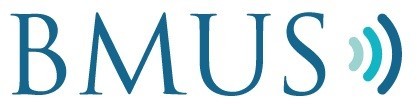 Invited Speaker / Faculty RequestsInvited Speaker / Faculty RequestsInvited Speaker / Faculty RequestsInvited Speaker / Faculty RequestsInvited Speaker / Faculty RequestsTitle:First Name:First Name:Surname:Mobile:Accommodation RequestAccommodation RequestAccommodation RequestAccommodation RequestAccommodation RequestI understand that complimentary accommodation is only available should my travel necessitate the need for an overnight stay on any day that I am working in an official BMUS capacity.Please note, additional accommodation for other evenings over and above your speaking or teaching commitments can be arranged but will be invoice directly from BMUS.I understand that complimentary accommodation is only available should my travel necessitate the need for an overnight stay on any day that I am working in an official BMUS capacity.Please note, additional accommodation for other evenings over and above your speaking or teaching commitments can be arranged but will be invoice directly from BMUS.I understand that complimentary accommodation is only available should my travel necessitate the need for an overnight stay on any day that I am working in an official BMUS capacity.Please note, additional accommodation for other evenings over and above your speaking or teaching commitments can be arranged but will be invoice directly from BMUS.I understand that complimentary accommodation is only available should my travel necessitate the need for an overnight stay on any day that I am working in an official BMUS capacity.Please note, additional accommodation for other evenings over and above your speaking or teaching commitments can be arranged but will be invoice directly from BMUS.I understand that complimentary accommodation is only available should my travel necessitate the need for an overnight stay on any day that I am working in an official BMUS capacity.Please note, additional accommodation for other evenings over and above your speaking or teaching commitments can be arranged but will be invoice directly from BMUS.Please arrange accommodation for the evening (s) of: (please tick)Please arrange accommodation for the evening (s) of: (please tick)Please arrange accommodation for the evening (s) of: (please tick)Please arrange accommodation for the evening (s) of: (please tick)Please arrange accommodation for the evening (s) of: (please tick)Monday 4th December 2023 Tuesday 5th December 2023 Wednesday 6th December 2023I do not require accommodationMonday 4th December 2023 Tuesday 5th December 2023 Wednesday 6th December 2023I do not require accommodationMonday 4th December 2023 Tuesday 5th December 2023 Wednesday 6th December 2023I do not require accommodationMonday 4th December 2023 Tuesday 5th December 2023 Wednesday 6th December 2023I do not require accommodationMonday 4th December 2023 Tuesday 5th December 2023 Wednesday 6th December 2023I do not require accommodationAdditional Conference Days (please tick)Additional Conference Days (please tick)Additional Conference Days (please tick)Additional Conference Days (please tick)Additional Conference Days (please tick)I would like to attend additional conference day (s) at a cost of £80 per day: (to be invoiced upon booking)I would like to attend additional conference day (s) at a cost of £80 per day: (to be invoiced upon booking)I would like to attend additional conference day (s) at a cost of £80 per day: (to be invoiced upon booking)I would like to attend additional conference day (s) at a cost of £80 per day: (to be invoiced upon booking)I would like to attend additional conference day (s) at a cost of £80 per day: (to be invoiced upon booking)Tuesday 5th December 2023 Wednesday 6th December 2023 Thursday 7th December 2023I do not require any additional daysTuesday 5th December 2023 Wednesday 6th December 2023 Thursday 7th December 2023I do not require any additional daysTuesday 5th December 2023 Wednesday 6th December 2023 Thursday 7th December 2023I do not require any additional daysTuesday 5th December 2023 Wednesday 6th December 2023 Thursday 7th December 2023I do not require any additional daysTuesday 5th December 2023 Wednesday 6th December 2023 Thursday 7th December 2023I do not require any additional daysPractical Sessions (additional charges may apply, to be invoiced upon booking)Practical Sessions (additional charges may apply, to be invoiced upon booking)Practical Sessions (additional charges may apply, to be invoiced upon booking)Practical Sessions (additional charges may apply, to be invoiced upon booking)Practical Sessions (additional charges may apply, to be invoiced upon booking)If you would like to attend any of the Practical Sessions or Satellite Meetings, please email Tracey at tracey@bmus.org to check availabilitySee programme for full list https://www.bmus.org/ultrasound-2023/delegate-information-page-2023/If you would like to attend any of the Practical Sessions or Satellite Meetings, please email Tracey at tracey@bmus.org to check availabilitySee programme for full list https://www.bmus.org/ultrasound-2023/delegate-information-page-2023/If you would like to attend any of the Practical Sessions or Satellite Meetings, please email Tracey at tracey@bmus.org to check availabilitySee programme for full list https://www.bmus.org/ultrasound-2023/delegate-information-page-2023/If you would like to attend any of the Practical Sessions or Satellite Meetings, please email Tracey at tracey@bmus.org to check availabilitySee programme for full list https://www.bmus.org/ultrasound-2023/delegate-information-page-2023/If you would like to attend any of the Practical Sessions or Satellite Meetings, please email Tracey at tracey@bmus.org to check availabilitySee programme for full list https://www.bmus.org/ultrasound-2023/delegate-information-page-2023/Gala Dinner & Awards Ceremony (please tick)Gala Dinner & Awards Ceremony (please tick)Gala Dinner & Awards Ceremony (please tick)Gala Dinner & Awards Ceremony (please tick)Gala Dinner & Awards Ceremony (please tick)I would like to attend the Gala Dinner & Awards Ceremony on Wednesday 6th December 2023 at a cost of £39.90 per person (to be invoiced upon booking)I would like to attend the Gala Dinner & Awards Ceremony on Wednesday 6th December 2023 at a cost of £39.90 per person (to be invoiced upon booking)I would like to attend the Gala Dinner & Awards Ceremony on Wednesday 6th December 2023 at a cost of £39.90 per person (to be invoiced upon booking)I would like to attend the Gala Dinner & Awards Ceremony on Wednesday 6th December 2023 at a cost of £39.90 per person (to be invoiced upon booking)I would like to attend the Gala Dinner & Awards Ceremony on Wednesday 6th December 2023 at a cost of £39.90 per person (to be invoiced upon booking)Please state how many tickets you would likePlease state how many tickets you would likePlease state how many tickets you would likePlease state how many tickets you would likePlease state how many tickets you would likeDietary RequirementsDietary RequirementsDietary RequirementsDietary RequirementsDietary RequirementsIf you have any dietary or access requirements, please state below (otherwise please leave blank)If you have any dietary or access requirements, please state below (otherwise please leave blank)If you have any dietary or access requirements, please state below (otherwise please leave blank)If you have any dietary or access requirements, please state below (otherwise please leave blank)If you have any dietary or access requirements, please state below (otherwise please leave blank)DeclarationDeclarationDeclarationDeclarationDeclarationDate:Date:Signed:Signed:Signed:Please return this form to Tracey in the BMUS Office via email to Tracey@bmus.orgOr by Post—Margaret Powell House, 405 Midsummer Boulevard, Milton Keynes MK9 3BNPlease return this form to Tracey in the BMUS Office via email to Tracey@bmus.orgOr by Post—Margaret Powell House, 405 Midsummer Boulevard, Milton Keynes MK9 3BNPlease return this form to Tracey in the BMUS Office via email to Tracey@bmus.orgOr by Post—Margaret Powell House, 405 Midsummer Boulevard, Milton Keynes MK9 3BNPlease return this form to Tracey in the BMUS Office via email to Tracey@bmus.orgOr by Post—Margaret Powell House, 405 Midsummer Boulevard, Milton Keynes MK9 3BNPlease return this form to Tracey in the BMUS Office via email to Tracey@bmus.orgOr by Post—Margaret Powell House, 405 Midsummer Boulevard, Milton Keynes MK9 3BN